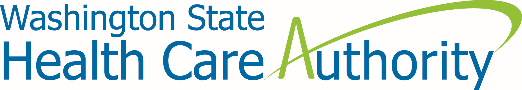 2022 Prevention Awards of Excellence Nomination FormNominations must be emailed and received by 5 p.m. Wednesday, August 10, 2022Email Your Completed Nomination Form to: martha.williams@hca.wa.govIf more than one nomination is submitted, please provide separate nomination forms for each nominee.Mark one award category (categories are bolded) and sub-category (if applicable)  Tribal and urban Indian prevention  Individual professional or leader Promising new prevention professional (individuals with two or less years in the field) Youth Leadership Middle school individual (grades 6 - 9) High school individual (grades 10 - 12) High school group/club Middle school group/club Youth council  Youth leadership/youth council Coalition, task force or prevention group American Indian/Alaskan Native organization, business or agency  Youth leadership (school-aged youth) Individual Middle school youth (grades 6 - 9) High school youth (grades 10 - 12) Group Middle school group/club High school group/club Tribal group/club  Young adult leadership  Prevention professional and/or community prevention supporter   Individuals with two or less years in the field Individuals with three or more years in the field  Community coalition and/or community prevention group Community-Based Organization (CBO) Community Prevention and Wellness coalition (CPWI) Drug Free Communities (DFC) Tribal Other prevention focused organization (including problem gambling-focused)  Contributions to prevention by an organization, business, or agency  Outreach or implementation of a prevention program  Early-Career Prevention ProfessionalNominator information for all categoriesNominator name:       Nominator agency:       How do you know the nominee:       Nominator telephone:       		Nominator cell phone:       Nominator email:       			Nominator mailing address:       City:       				Nominator zip code:       Do you want the Award committee to contact the nominee regarding the results of the nomination? Yes, please contact them.     No, I will contact them myself.References for all categoriesList the names, email addresses, and telephone numbers of two references that can substantiate the information you have provided (required):  Nominee information for categories 1 - 6Name of nominated individual, group/club, organization, business, or agency:       Nominee mailing address:       	City:       				State:       	Zip code:       Nominee telephone:       		Nominee email:       For category 6 only: Name of contact at the organization, business (such as library, theater, restaurant, etc.), or agency:       Nominee information for category 7Name of outreach or implemented program:       Name of program lead:       Nominee mailing address:       City:       				State:       	Zip code:       Nominee telephone:       		Nominee email:       Nominee information for category 8Name of degree-granting institution:       Name of degree or certificate program:      Name of nominated early-career prevention professional:       Nominee mailing address:       City:       				State:       	Zip code:       Nominee telephone:       		Nominee email:       Award nomination narrativeAnswers are rated on a scale of 0-4 points (0 is low, 4 is high) for a total of 36 for a perfect submission; scores are competitive within respective categories.The best nominations will completely answer each question, provide specific examples, and include information in each answer that shows how the nominee’s work is exemplary among their peers.  Keep in mind that the review committee will have only the information that you provide to assess the nominee’s suitability for an award.  Nominations with missing or otherwise incomplete information will be at a disadvantage.  Questions for Categories 1 - 6Explain why or how the NOMINEE is exemplary in each of the following questions. How long has the nominee been contributing to prevention?      Describe their substance use disorder prevention, problem gambling prevention, suicide prevention, violence prevention, or mental health promotion work or activities and how it sets them apart from their peers.      Describe how the nominee demonstrates cultural competency.      Give an example of how the nominee has served under-served populations.      Provide at least one example of an outstanding contribution or commitment in which the nominee was involved with the community or school in prevention efforts.      Describe how the nominee faced or overcame challenges (i.e. systemic barriers) to achieve their goals.      Provide an example of how the nominee has shown that they are a leader in prevention.      Provide examples of strong partnerships that have been developed and how that has enhanced prevention efforts.      Optional: What other information would you like to consider?       Questions for Category 7If nominating the outreach or implementation of a PROGRAM, answer the following:  How long has the substance use disorder prevention, problem gambling prevention, suicide prevention, violence prevention, or mental health promotion program been implemented?      What are the program’s goal(s), objective(s), and target audience? Describe the success of the program based on how it was implemented.      Outline the program’s evaluation plan (outcomes expected, tools, and timelines to measure success, process for improvement based on outcomes, etc.).      What are the findings (pre-post data, Healthy Youth Survey, etc.) of prevention program’s outcome-based evaluations?      When implementing the program, how was evidence-based prevention theory, such as the Risk and Protective Factor Model, incorporated into activities?      Were you successful finding volunteers or in-kind contributions based on the merits of the program?  If so, describe how you were successful.      How is collaboration and community involvement incorporated into the program’s implementation?      Describe the multiple local community sectors and the target audience involvement in assessment, planning, implementation, and evaluation?      Optional: What other information would you like to consider?       Questions for Category 8Explain why or how the NOMINEE is exemplary in each of the following questions. How long has the nominee been studying or contributing to prevention?      Describe their scholarly contributions to substance use disorder prevention, problem gambling prevention, suicide prevention, violence prevention, or mental health promotion work or activities and how it sets them apart from their peers.      Describe how the nominee strives to serve under-served populations.      Give an example of how the nominee demonstrates cultural competency.      Provide at least one example of an outstanding intellectual or scholarly contribution or commitment in which the nominee was involved with the generation of dissemination of scientific evidence regarding effective prevention program(s) or practice(s).      When carrying out this work (from E), how was evidence-based prevention theory, such as the Risk and Protective Factor Model, incorporated?           Describe how the nominee faced or overcame challenges to achieve goals.      Provide an example of how the nominee has shown that they are a leader in prevention.      Provide examples of strong partnerships that have been developed and how that has enhanced prevention efforts.      Optional: What other information would you like to consider?      Thank you for submitting the nomination!